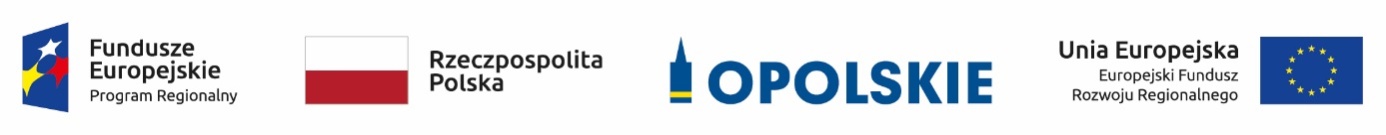 Projekt pn.:  „Głos mają ryby. Ochrona dziedzictwa kulturowego i bioróżnorodności w środowiskach wodnych w Muzeum Wsi Opolskiej i na terenie Śląska Opolskiego” w ramach Regionalnego Programu Operacyjnego Województwa Opolskiego na lata 2014-2020.Opole, dnia 03.08.2022 r.Zamawiający:Województwo Opolskie z siedzibą:Urząd Marszałkowski Województwa Opolskiego ul. Piastowska 14, 45 – 082 OpolePostępowanie nr DOA-ZP.272.16.2022INFORMACJA O WYBORZE NAJKORZYSTNIEJSZEJ OFERTYDotyczy:  postępowania o udzielenie zamówienia publicznego w trybie podstawowym (bez negocjacji) na podstawie: art. 275 pkt 1 pn.: „Druk i dostawa edukacyjnego przewodnika po Stobrawskim Parku Krajobrazowym”.Działając na podstawie art. 253 ust. 2 ustawy z 11 września 2019 r. – Prawo zamówień publicznych (t.j. Dz.U. z 2021 poz. 1129 ze zm.) – dalej: ustawa Pzp, zamawiający informuje, że dokonał wyboru oferty najkorzystniejszej. Jako ofertę najkorzystniejszą uznano ofertę nr 2, złożoną przez wykonawcę:AGENCJA REKLAMOWO WYDAWNICZA STUDIO B&W WOJCIECH JANECKIUL. PODJAZDOWA 2/31, 41-200 SOSNOWIECUzasadnienie prawne: Zgodnie z art. 239 ust. 1 i 2 ustawy Pzp Zamawiający wybrał najkorzystniejszą ofertę na podstawie kryteriów oceny ofert określonych w dokumentach zamówienia – Specyfikacji Warunków Zamówienia (SWZ). Uzasadnienie faktyczne: Przedmiotowa oferta została sporządzona zgodnie z wymaganiami Zamawiającego i wpłynęła w określonym terminie. Ponadto uzyskała najkorzystniejszy bilans punktów w oparciu o ustalone kryteria, a Wykonawca spełnił wszystkie warunki określone przez Zamawiającego w SWZ.Wykaz złożonych ofert wraz z uzyskaną punktacją:Z upoważnienia Zarządu Województwa Opolskiego…………… /podpis nieczytelny/ ………..………….Marcin PuszczDyrektor Departamentu Organizacyjno - Administracyjnego                                                                                               …………………………………………………………………Kierownik zamawiającego lub osobaupoważniona do podejmowania czynności 
w jego imieniuNumer ofertyWykonawca(nazwa albo imię i nazwisko, siedziba albo miejsce zamieszkania (…))Kryterium 1:Cena (C): - waga 60%przyznana punktacjaKryterium 2:Termin wykonania i dostarczenia zamówienia – waga 40%przyznana punktacjaŁączna punktacjaNAZWA: DRUKARNIA SADY ZENON GILOS. SADY 2 LOK. 6, 47-303 KRAPKOWICE 46,69 pkt  40,00 pkt 86,69 pktNAZWA: AGENCJA REKLAMOWO WYDAWNICZA STUDIO B&W WOJCIECH JANECKIUL. PODJAZDOWA 2/31,41-200 SOSNOWIEC  60,00 pkt 40,00  pkt100,00 pktNAZWA: ZAKŁAD POLIGRAFICZNY „POLIMER” MAREK MALAWSKI I JOLANTA MALAWSKAADRES: UL. SZCZECIŃSKA 34 LOK. 2,75-137 KOSZALIN 51,27 pkt 40,00 pkt 91,27 pkt